Forschungs-Werkstatt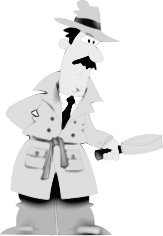 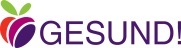 Gemeinsam Forschen in LichtenbergDas sind unsere Termine:Illustrationen: https://pixabay.com/ DatumDatumInhalt105. Okt. 2016Einführung: Begrüßung Aufklärung über das Projekt, u. a. Erklärung und Ausgabe der Einverständniserklärung für Teilnahme am Projekt Kennenlernen:Kenn-Lern-Übungen Gemeinsames Frühstück 12. Okt.12. Okt.Diese Woche ist kein Kurs219. Okt.Führung durch das GebäudeKlärung und Einholung des informierten EinverständnissesDeterminanten der Gesundheit:Kennenlernen des Regenbogen-ModellsKleingruppenarbeit: Zuordnen von Themen zum Regenbogen-Modell (mit Gesundheitskoffer)326. Okt.Fotografie-Workshop (Teil 1): Ausgabe von Leih-KamerasBedienungsanleitung/ Kamera-Einstellungen Fotografie-Einführung: Tipps für gute BilderSpiele, um mit Kamera vertraut zu werdenDer Bezirk Lichtenberg:Lichtenberg-Quiz402. Nov.Vorbereitung der KiezspaziergängeKlärung der Ziele und Fragen des Projekts Absprache der Aufgabenstellung für das FotografierenEinführung und Ausgeben von Forschungstagebüchern Übung mit Stadtplan, um Kieze, Wohnorte und Arbeitsorte untereinander kennenzulernenBildung von Tandems und Einigung auf Treffpunkte für die Spaziergänge Fotografie-Workshop (Teil 2): Ethische Richtlinien beim Fotografieren:Was gilt es beim Fotografieren zu beachten? Was darf fotografiert werden? Was ist verboten?Wie hole ich Einverständniserklärungen ein?509. Nov.Kiezspaziergang (Teil 1)„Ich zeig dir meinen Kiez.“ 616. Nov.Auswertungstreffen 1Ablauf:Jede/r wählt 5 Bilder aus.Die ausgewählten Fotos werden auf Vordrucke geklebt und Fragen dazu beantwortet.In Kleingruppen zeigt eine Person eines der ausgewählten Bilder und erklärt, was darauf zu sehen ist und warum das Bild für sie wichtig ist.Nach der Vorstellung eines Fotos kann die Gruppe Fragen stellen und eigene Gedanken zum Thema äußern.Die aufkommenden Themen werden auf Kärtchen gesammelt, Überschriften (Kategorien) werden überlegt und Fotos dementsprechend sortiert.Dann stellt die nächste Person ein Foto vor; die Gruppe kommentiert, sammelt und sortiert Themen und Überschriften (reihum weiter).Bei Bedarf werden die Fotos und Kärtchen am Ende der Gruppenarbeit neu sortiert.723. Nov.Kiezspaziergang (Teil 2)„Ich zeig dir meinen Kiez.“ 830. Nov.Auswertungstreffen 2(siehe Termin Nr. 6)907. Dez.Auswertungstreffen 3(siehe Termin Nr. 6)1014. Dez.Weihnachts-Feier21.-04. Jan. 201721.-04. Jan. 2017Weihnachts-PauseEs ist kein Kurs1111. Jan.Vorbereitung der Ausstellung 1Themencluster (mit Ergebnissen aus den Auswertungs-Kleingruppen) wird vorgestelltThemenauswahl (je ein Mitforschender übernimmt Verantwortung für ein Thema)Interviews mit Mitforschenden über ihr Thema Tipps für die Gestaltung von Roll-Ups Erstellung von Portraits für Roll-Ups1218. Jan.Vorbereitung der Ausstellung 2Endgültige ThemenwahlKleingruppengespräche und Interviews zu den ausgewählten Themen1325. Jan.Vorbereitung der Ausstellung 3Kleingruppengespräche zu den Roll-Up-ThemenAuswahl von Bildern und Erarbeitung der Texte für die Roll-UpsDiskussion von Roll-Up-Entwürfen1401. Feb.Vorbereitung der Ausstellung 4(siehe Termin Nr. 13)Abschluss:Gespräche zur Projektevaluation mit den Mitforschenden (im Rahmen eines Studierendenprojekts)Einladung zur AbschlussfeierFeedbackrundeAb Feb.Ab Feb.GESUND! Arbeits-Gruppen:Einzel- und Gruppentreffen zur Finalisierung der Roll-Ups und Vorbereitung der Abschlusspräsentation